关于龙岩农商银行新增代理销售理财产品合作机构的公告尊敬的各位投资者：根据《理财公司理财产品销售管理暂行办法》监管要求及《福建农信代理销售理财产品合作主协议》（2021年版）相关约定，特此公告：我行已与兴银理财有限责任公司签订代理销售理财产品合作主协议，代理销售兴银理财有限责任公司依法发行并经我行统一准入的指定理财产品。                             龙岩农商银行                            2021年11月1日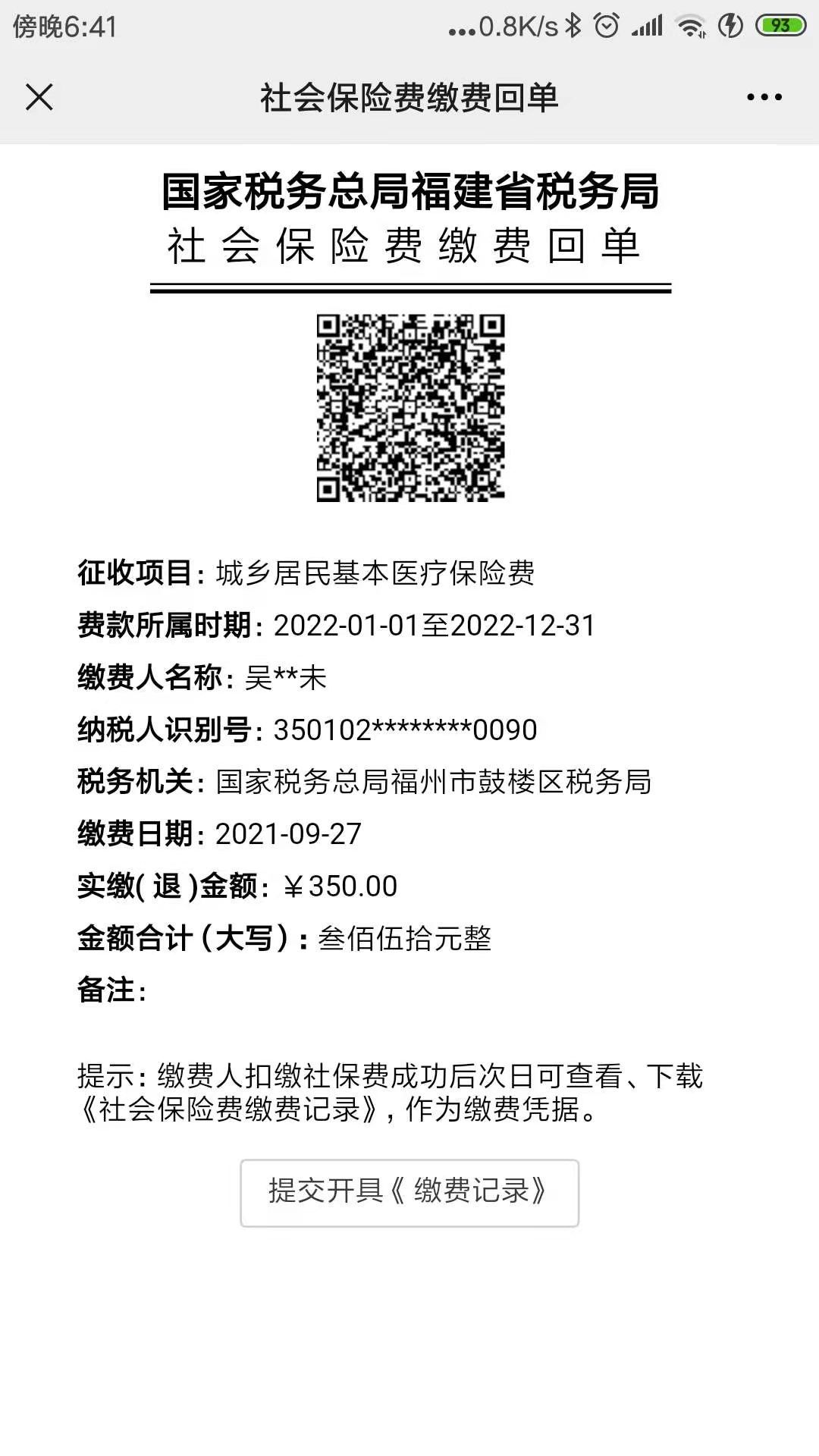 